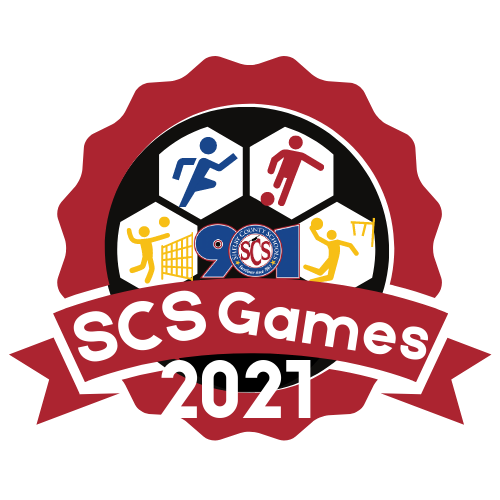 VISION:  The vision of the Shelby County Schools--SCS Games21 is to encourage physical and mental health wellbeing by creating an annual week of events for staff and community members to foster teamwork and comradery. Through a bit of friendly competition in a variety of games, partners will demonstrate their commitment to the students, families, and educators of SCS and support of district-wide initiatives. GAMES/ACTIVITIES:*  Kickball (outdoors)   * Volley Ball (outdoors)     *Track (outdoors)     *SCS Family Feud (indoors)   *  Field Day Games TEAM FORMATION:  Corporate partners and organizations:Will form teams from amongst their employee rank to compete against SCS staffTeams will “pay to play” a fee of $500*** The spouse of an employee may be a part of the team.  Children may not participate Employee volunteer opportunities (i.e. registration, team liaison)  SPONSORSHIP OPPORTUNITIES:Olympic Sponsor:  The premier sponsor of the week-long event ……………………………………………….….………..…….. $10,000Includes 2 teams, company name included as the premier sponsor, logo included in all collateral material, SCS Newsroom story mention, 88.5FM package (one-15 second commercial, interview & 2 on-air mentions), social media recognition and, the opportunity to distribute company promotional items at SCS Games21 All-Star Sponsor:  ............................................................................................................................................. $5,000  Includes 1 team, 88.5FM package (one-15 second commercial, interview, & 2 on-air mentions, logo included on collateral material, social media recognition and, the opportunity to distribute company promotional items at SCS Games21Amateur Sponsor: ........................................................................................................................................... $2,500Includes 1 team, 88.5FM interview, logo included on collateral material, social media recognition, and, the opportunity to distribute company promotional items at SCS Games21      Event Sponsor:  Special listing as sponsor of event of choice  ……………… ………………………………...……………….. $1,000      Special Contributors:  Recognition as contributor ………………………….……………………………………………………………. $250***Special pricing is available for Faith-based and non-profit organization